Fagvis handleplan - Samtaleark 					Ark 5bAnvendes på mellemtrinnet				       Kopi SKAL opbevares på skolen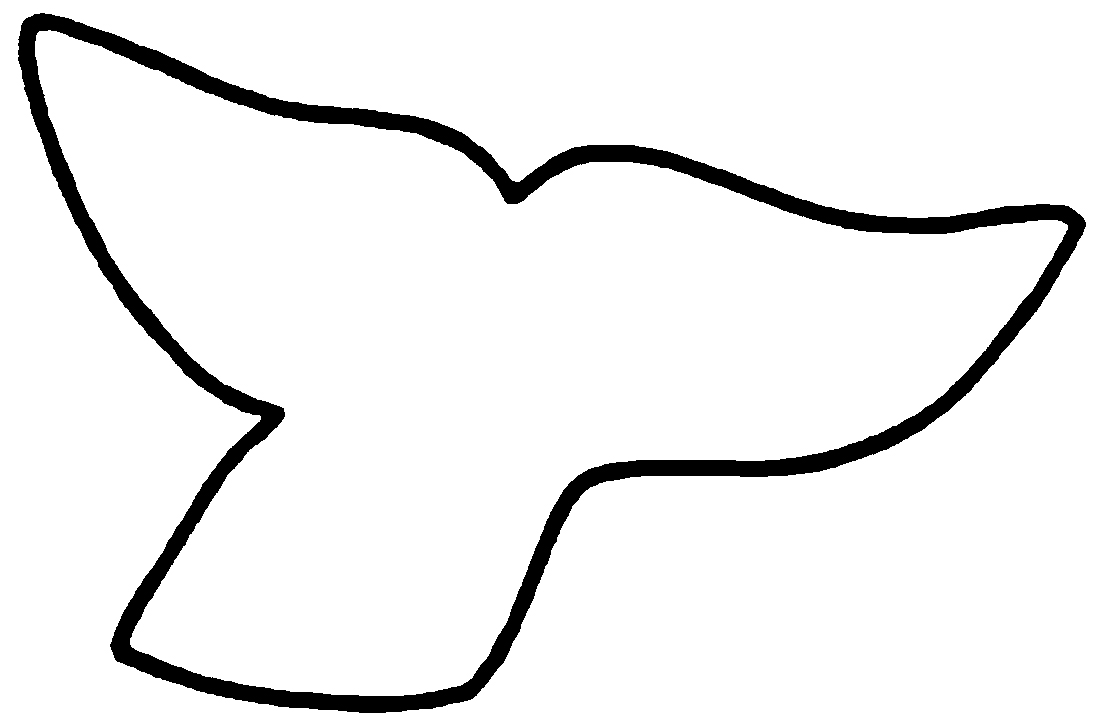 Navn:      Klasse:     Periode:     Lærere:     Skole:     Dato: 4. August 2023        Vejledning: Arket udfyldes af eleven i samarbejde med sine lærere forud for skole/hjem-samtalen. Det kan give anledning til kommentarer, som skrives på arket. De nye aftalte individuelle mål noteres og handleplanen udfyldes. Kopi udleveres til hjemmet.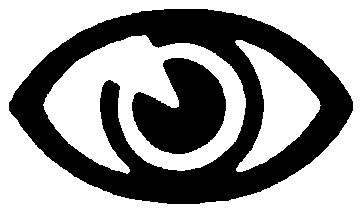 Kommentarer:     GrønlandskNye individuelle mål: GrønlandskNye individuelle mål: GrønlandskNye individuelle mål: GrønlandskNye individuelle mål: GrønlandskNye individuelle mål: Handleplan:Det vil jeg gøre:- øve mig på- søge hjælp til- begynde at-Selv:Med klassen:Med hjælp fra lærere:Med hjælp fra forældre:Handleplan:Det vil jeg gøre:- øve mig på- søge hjælp til- begynde at-DanskNye individuelle mål: DanskNye individuelle mål: DanskNye individuelle mål: DanskNye individuelle mål: DanskNye individuelle mål: Handleplan:Det vil jeg gøre:- øve mig på- søge hjælp til- begynde at-Selv:Med klassen:Med hjælp fra lærere:Med hjælp fra forældre:Handleplan:Det vil jeg gøre:- øve mig på- søge hjælp til- begynde at-EngelskNye individuelle mål: EngelskNye individuelle mål: EngelskNye individuelle mål: EngelskNye individuelle mål: EngelskNye individuelle mål: Handleplan:Det vil jeg gøre:- øve mig på- søge hjælp til- begynde at-Selv:Med klassen:Med hjælp fra lærere:Med hjælp fra forældre:Handleplan:Det vil jeg gøre:- øve mig på- søge hjælp til- begynde at-Matematik Nye individuelle mål: Matematik Nye individuelle mål: Matematik Nye individuelle mål: Matematik Nye individuelle mål: Matematik Nye individuelle mål: Handleplan:Det vil jeg gøre:- øve mig på- søge hjælp til- begynde at-Selv:Med klassen:Med hjælp fra lærere:Med hjælp fra forældre:Handleplan:Det vil jeg gøre:- øve mig på- søge hjælp til- begynde at-NaturfagNye individuelle mål: NaturfagNye individuelle mål: NaturfagNye individuelle mål: NaturfagNye individuelle mål: NaturfagNye individuelle mål: Handleplan:Det vil jeg gøre:- øve mig på- søge hjælp til- begynde at-Selv:Med klassen:Med hjælp fra lærere:Med hjælp fra forældre:Handleplan:Det vil jeg gøre:- øve mig på- søge hjælp til- begynde at-HistorieNye individuelle mål: HistorieNye individuelle mål: HistorieNye individuelle mål: HistorieNye individuelle mål: HistorieNye individuelle mål: Handleplan:Det vil jeg gøre:- øve mig på- søge hjælp til- begynde at-Selv:Med klassen:Med hjælp fra lærere:Med hjælp fra forældre:Handleplan:Det vil jeg gøre:- øve mig på- søge hjælp til- begynde at-SamfundsfagNye individuelle mål: SamfundsfagNye individuelle mål: SamfundsfagNye individuelle mål: SamfundsfagNye individuelle mål: SamfundsfagNye individuelle mål: Handleplan:Det vil jeg gøre:- øve mig på- søge hjælp til- begynde at-Selv:Med klassen:Med hjælp fra lærere:Med hjælp fra forældre:Handleplan:Det vil jeg gøre:- øve mig på- søge hjælp til- begynde at-Religion og FilosofiNye individuelle mål: Religion og FilosofiNye individuelle mål: Religion og FilosofiNye individuelle mål: Religion og FilosofiNye individuelle mål: Religion og FilosofiNye individuelle mål: Handleplan:Det vil jeg gøre:- øve mig på- søge hjælp til- begynde at-Selv:Med klassen:Med hjælp fra lærere:Med hjælp fra forældre:Handleplan:Det vil jeg gøre:- øve mig på- søge hjælp til- begynde at-Personlig udviklingNye individuelle mål: Personlig udviklingNye individuelle mål: Personlig udviklingNye individuelle mål: Personlig udviklingNye individuelle mål: Personlig udviklingNye individuelle mål: Handleplan:Det vil jeg gøre:- øve mig på- søge hjælp til- begynde at-Selv:Med klassen:Med hjælp fra lærere:Med hjælp fra forældre:Handleplan:Det vil jeg gøre:- øve mig på- søge hjælp til- begynde at-Praktisk musisk fag - Idræt og UdelivNye individuelle mål:Praktisk musisk fag - Idræt og UdelivNye individuelle mål:Praktisk musisk fag - Idræt og UdelivNye individuelle mål:Praktisk musisk fag - Idræt og UdelivNye individuelle mål:Praktisk musisk fag - Idræt og UdelivNye individuelle mål:Handleplan:Det vil jeg gøre:- øve mig på- søge hjælp til- begynde at-Selv:Med klassen:Med hjælp fra lærere:Med hjælp fra forældre:Handleplan:Det vil jeg gøre:- øve mig på- søge hjælp til- begynde at-Praktisk musisk fag – Musik, Sang, Bevægelse og Drama Nye individuelle mål:Praktisk musisk fag – Musik, Sang, Bevægelse og Drama Nye individuelle mål:Praktisk musisk fag – Musik, Sang, Bevægelse og Drama Nye individuelle mål:Praktisk musisk fag – Musik, Sang, Bevægelse og Drama Nye individuelle mål:Praktisk musisk fag – Musik, Sang, Bevægelse og Drama Nye individuelle mål:Handleplan:Det vil jeg gøre:- øve mig på- søge hjælp til- begynde at-Selv:Med klassen:Med hjælp fra lærere:Med hjælp fra forældre:Handleplan:Det vil jeg gøre:- øve mig på- søge hjælp til- begynde at-Praktisk musisk fag - Kunst og ArkitekturNye individuelle mål:Praktisk musisk fag - Kunst og ArkitekturNye individuelle mål:Praktisk musisk fag - Kunst og ArkitekturNye individuelle mål:Praktisk musisk fag - Kunst og ArkitekturNye individuelle mål:Praktisk musisk fag - Kunst og ArkitekturNye individuelle mål:Handleplan:Det vil jeg gøre:- øve mig på- søge hjælp til- begynde at-Selv:Med klassen:Med hjælp fra lærere:Med hjælp fra forældre:Handleplan:Det vil jeg gøre:- øve mig på- søge hjælp til- begynde at-Praktisk musisk fag – Håndværk, Design, Sløjd og HåndarbejdeNye individuelle mål:Praktisk musisk fag – Håndværk, Design, Sløjd og HåndarbejdeNye individuelle mål:Praktisk musisk fag – Håndværk, Design, Sløjd og HåndarbejdeNye individuelle mål:Praktisk musisk fag – Håndværk, Design, Sløjd og HåndarbejdeNye individuelle mål:Praktisk musisk fag – Håndværk, Design, Sløjd og HåndarbejdeNye individuelle mål:Handleplan:Det vil jeg gøre:- øve mig på- søge hjælp til- begynde at-Selv:Med klassen:Med hjælp fra lærere:Med hjælp fra forældre:Handleplan:Det vil jeg gøre:- øve mig på- søge hjælp til- begynde at-Praktisk musisk fag - HjemkundskabNye individuelle mål:Praktisk musisk fag - HjemkundskabNye individuelle mål:Praktisk musisk fag - HjemkundskabNye individuelle mål:Praktisk musisk fag - HjemkundskabNye individuelle mål:Praktisk musisk fag - HjemkundskabNye individuelle mål:Handleplan:Det vil jeg gøre:- øve mig på- søge hjælp til- begynde at-Selv:Med klassen:Med hjælp fra lærere:Med hjælp fra forældre:Handleplan:Det vil jeg gøre:- øve mig på- søge hjælp til- begynde at-Andre bemærkninger:LærerElevForældre